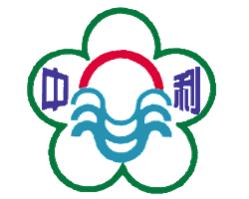 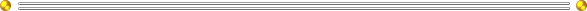 項目：防災宣導 與 任務編組說明時間：105.09月08  12:45項目：學生防災宣導時間：105.09.08項目：複合式防災演練日期：105.09.21項目：105學年複合防災演練檢討會議時間：105年9月21日  下午12：50~13：20會議記錄：一、工作報告1.各組依「校園災害防救應變組織」分工權責負責工作，完成演練工作。2.請各組組長將「校園災害防救計畫精要」詳閱，並列入業務移交。二、演練檢討學生在疏散過程中，都能做到不推、不跑、不語的要求；引導避難的老師也都能協助引導，使同學都能迅速移動到操場集合。但在就地掩蔽的部分，有部分同學未能依照先前宣導的要求，盡可能躲在桌下至少將頭部伸入桌下以減少頭部受傷的機會，這個部分將要求改進。第一次演練，搶救組搜救到學生之後，腳本未載明回報內容，第二次演練已改進了。學生搜救、搶救的部分也比第一次順暢很多。我們這一次的防災演練設計得比較簡單，但災害真正發生的時候，情況一定會遠比我們設想的要糟糕許多，受傷的學生可能不只一個，受傷的程度也可能更嚴重，一旦大災難發生，很有可能沒有救護車可以支援，我們得自己設法。更慘的是，如果像921那樣的大地震發生在我們這兒，受災是大區域範圍的，那麼不僅我們的學生無法送到醫院，說不定學校還得成立緊急避難所，收留更多的災民與傷患。唯有平常多準備，才能降低傷害。今後我們也將逐步地擴增演練內容，以期落實防災減災的要求。再次感謝同仁們的盡心協力，讓任務得以圓滿成功。項目：消防安全講習日期：105.10.20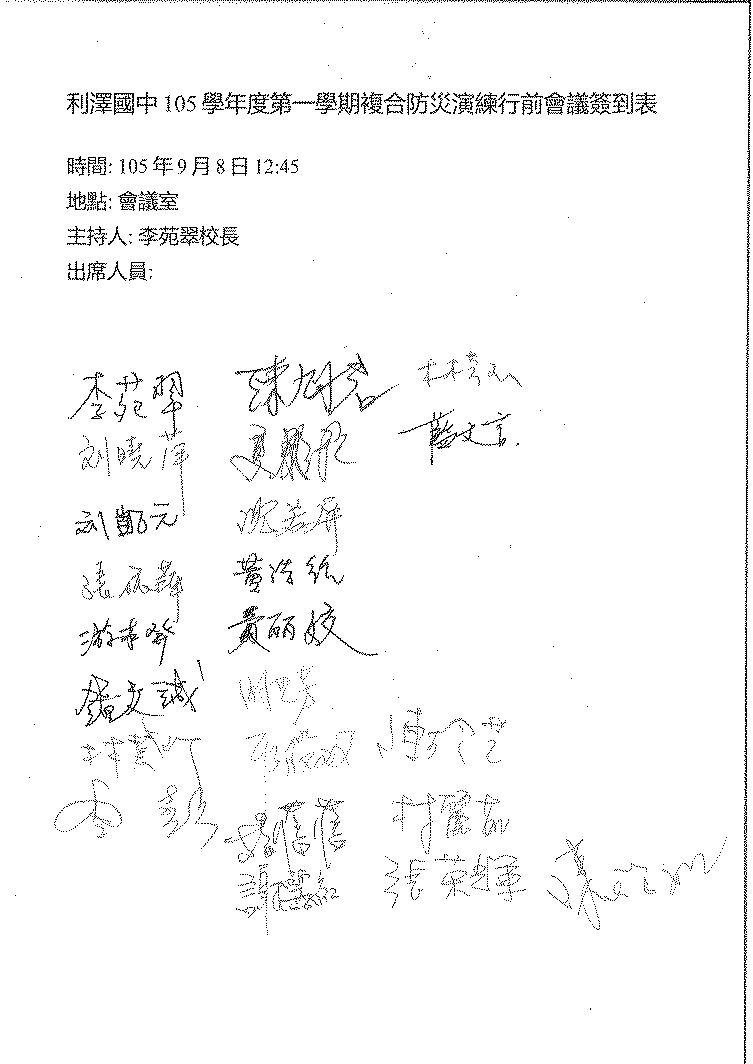 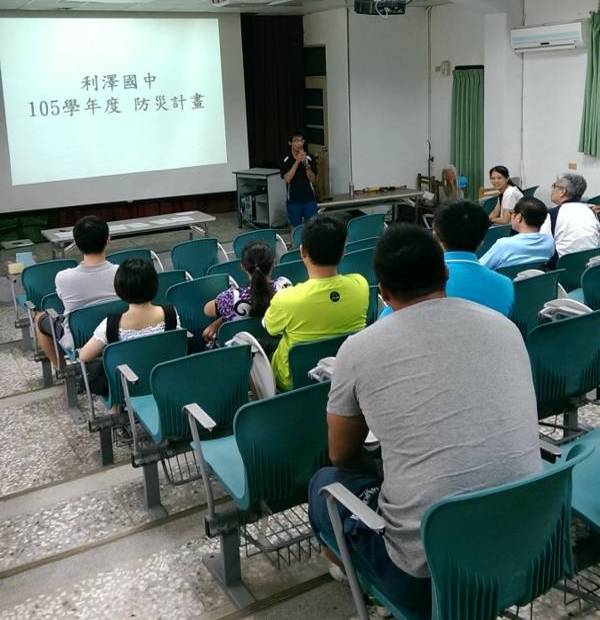 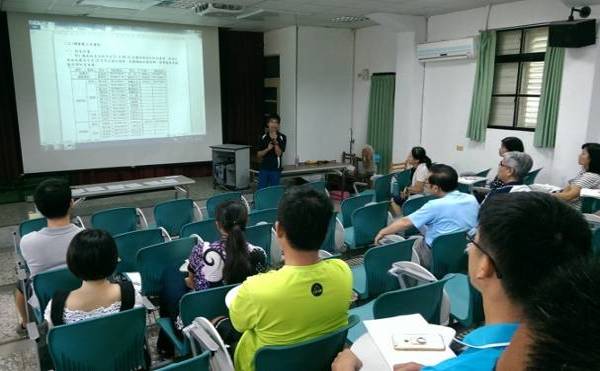 防災會議簽到防災會議說明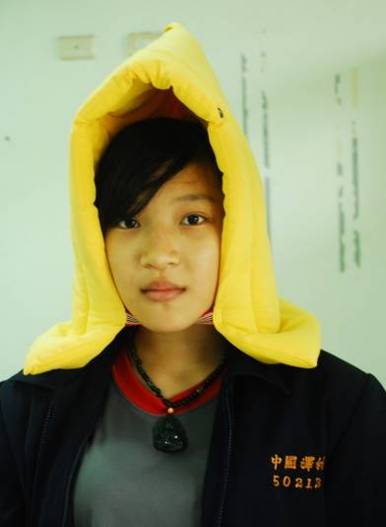 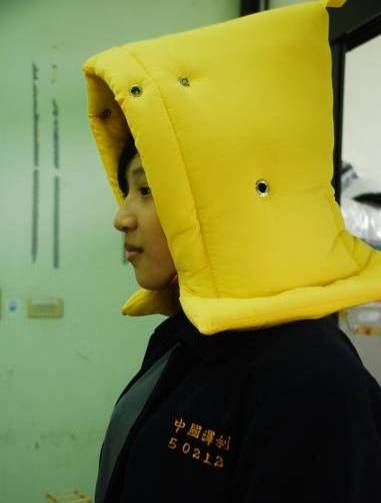 防災頭套使用方法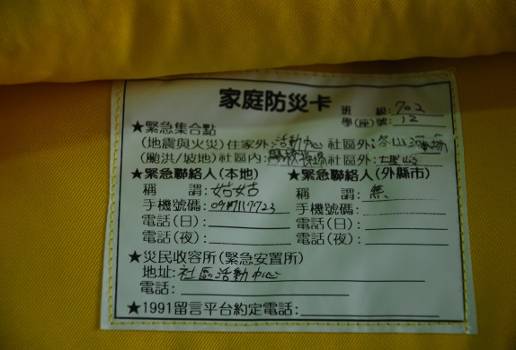 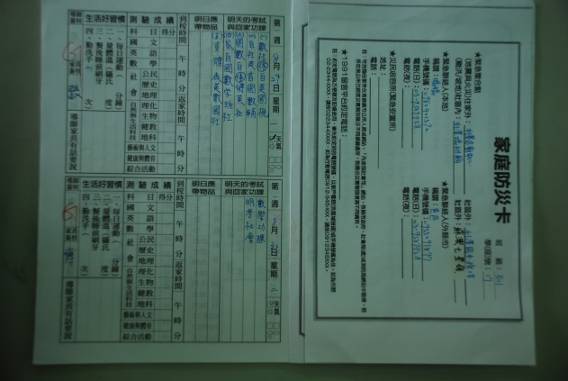 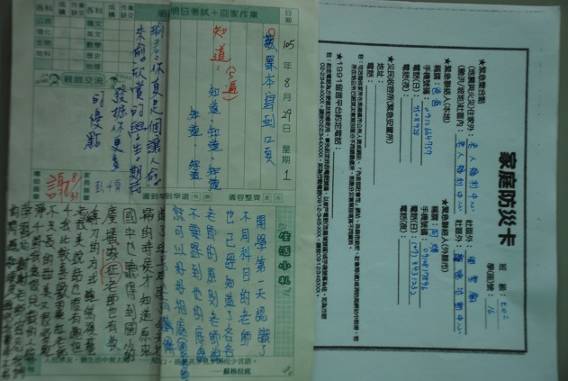 新版防災卡—寫於頭套上，一張黏貼於聯絡簿上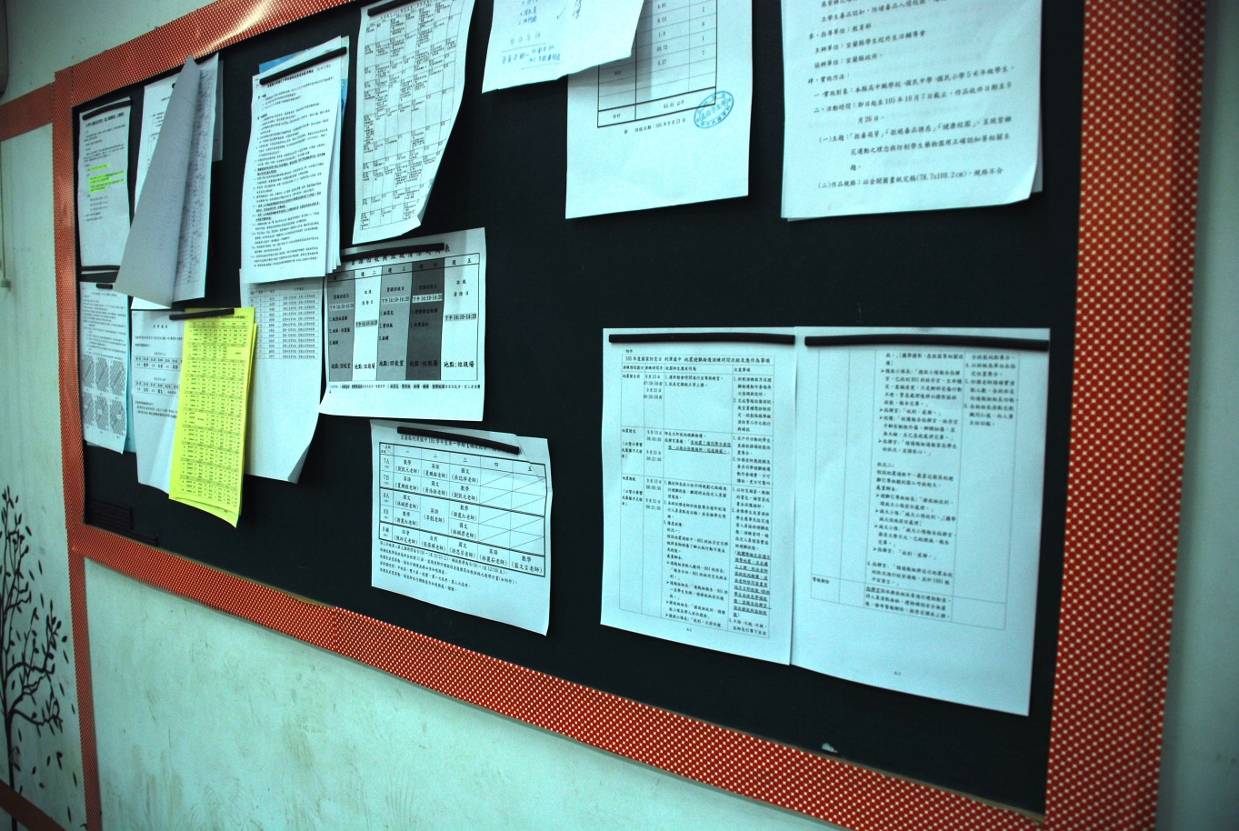 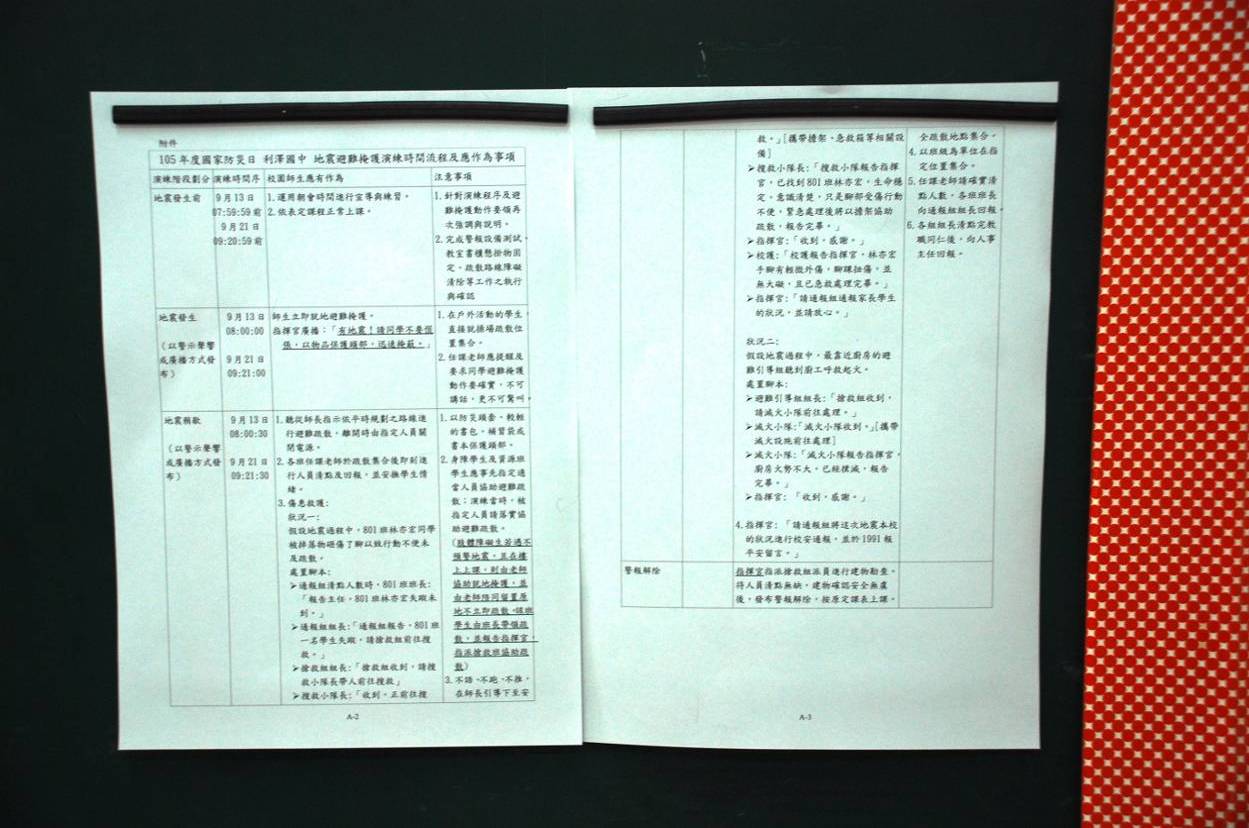 演練腳本流程公布於各班教室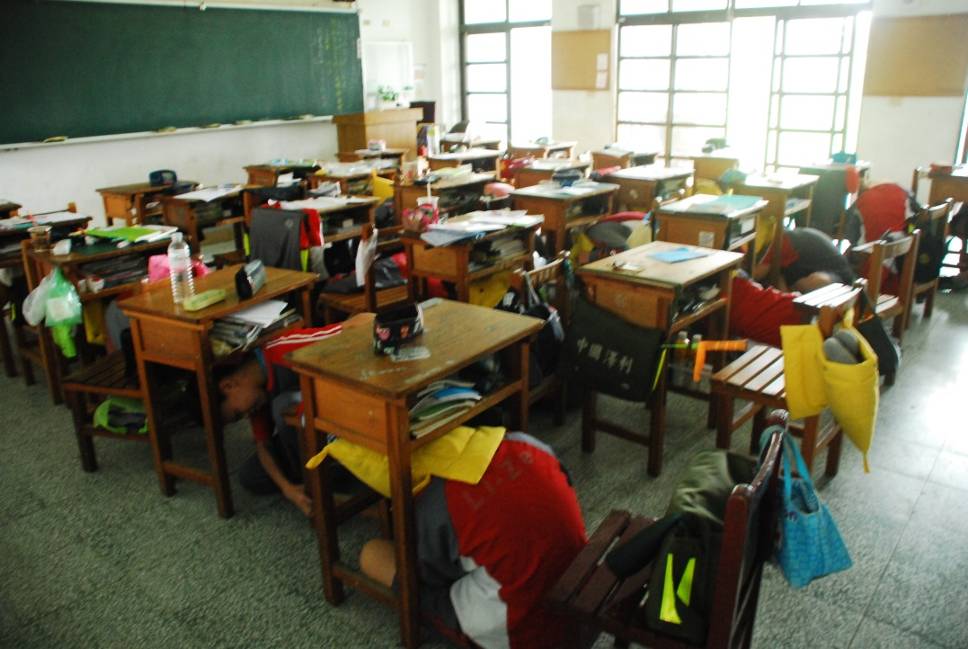 地震發生—迅速就地掩護於桌下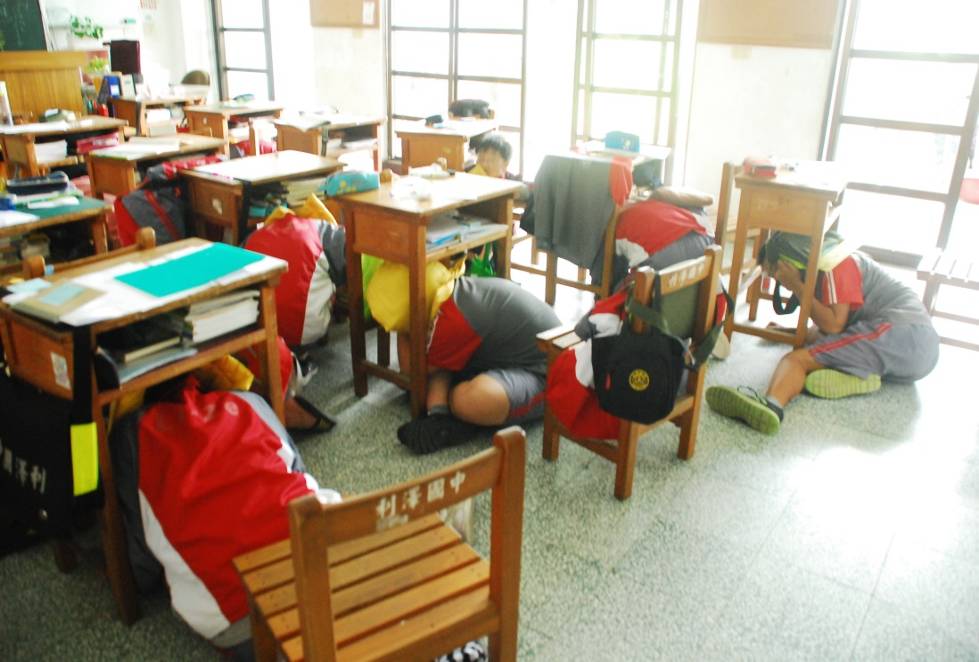 高年級即便身材高大，也盡可能將頭頸掩護於桌下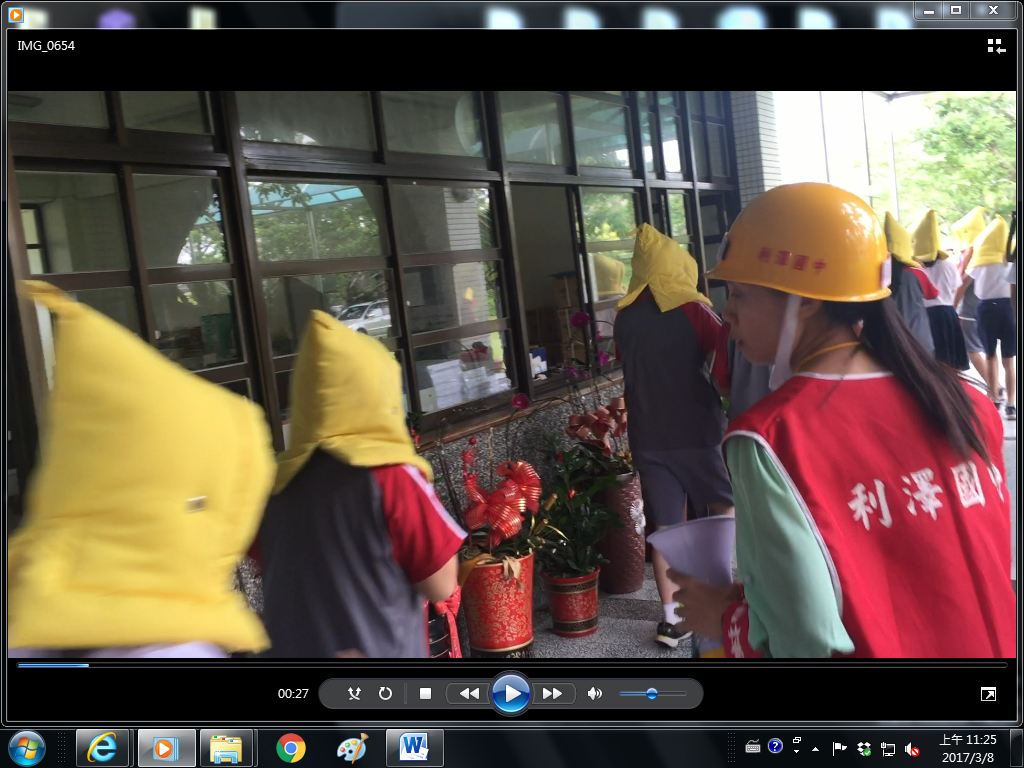 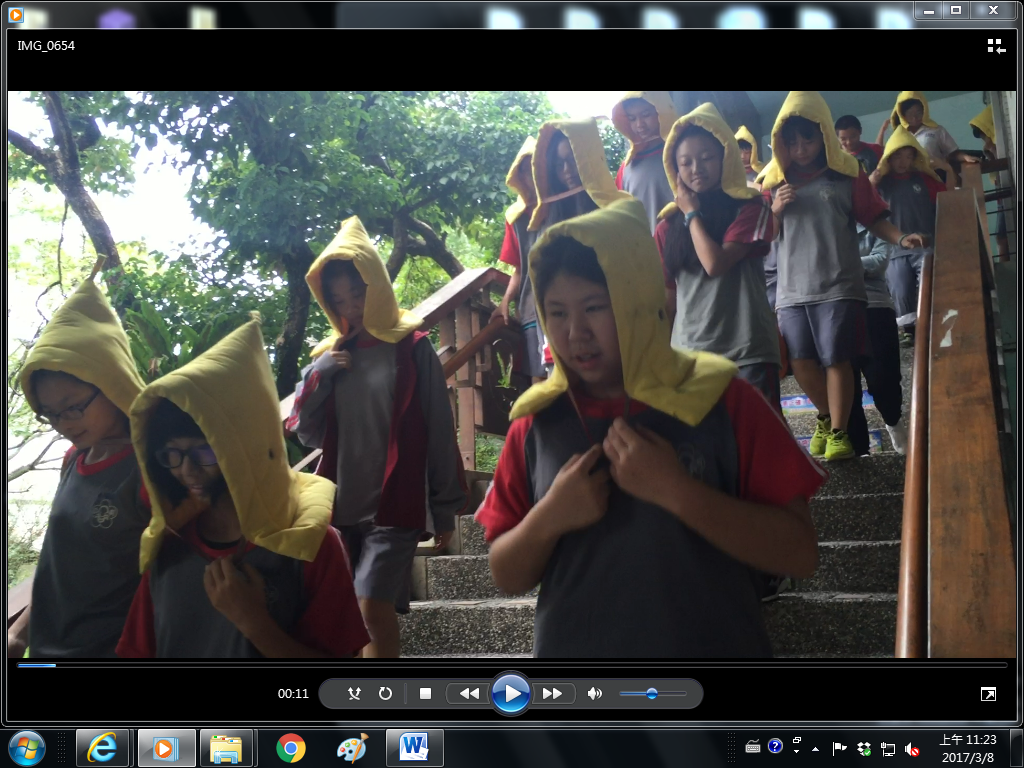 校園疏散避難演練—各班依指定路線進行疏散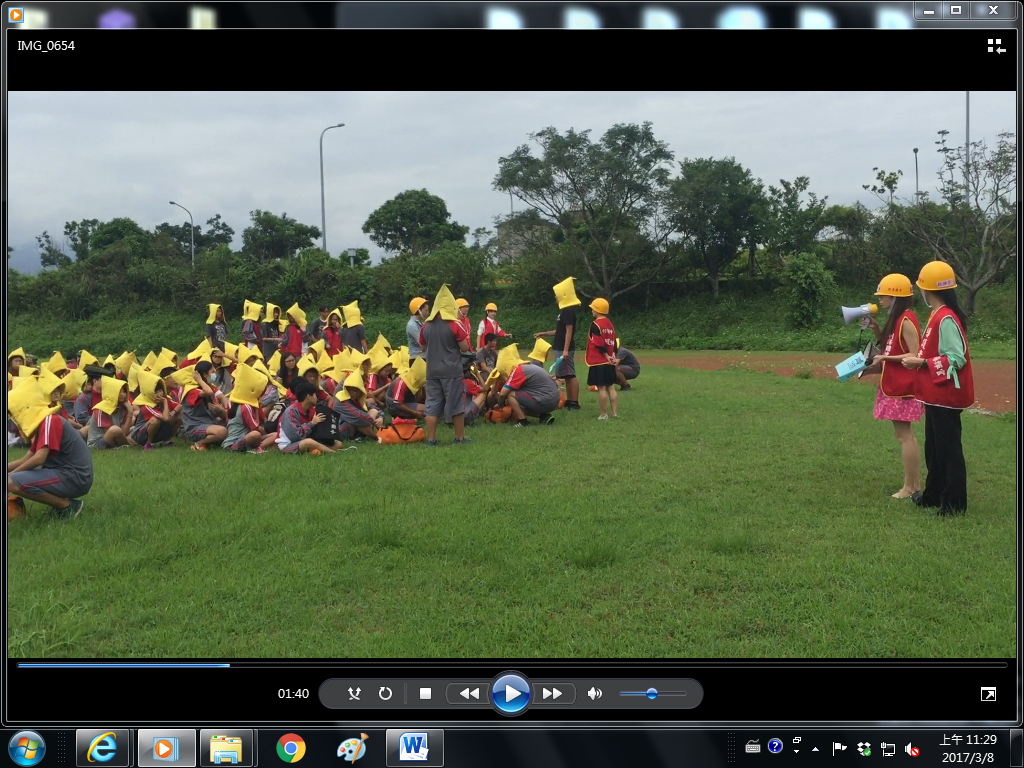 疏散避難至集合場進行人員清點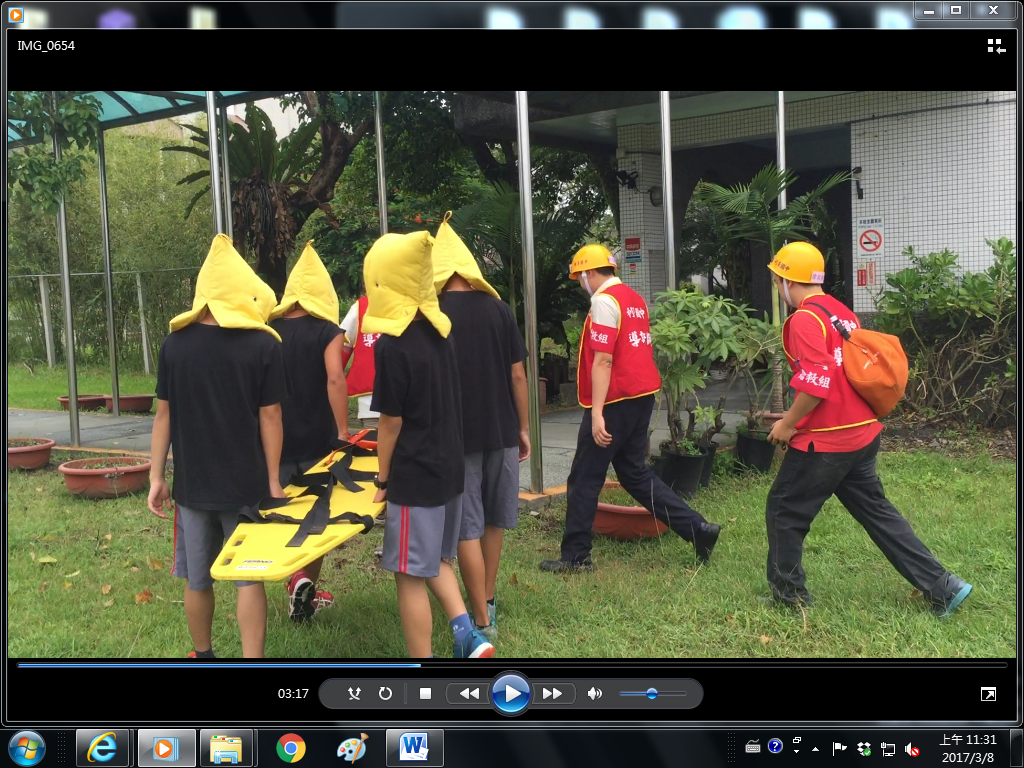 搜救演練疏散避難至集合場進行人員清點搜救演練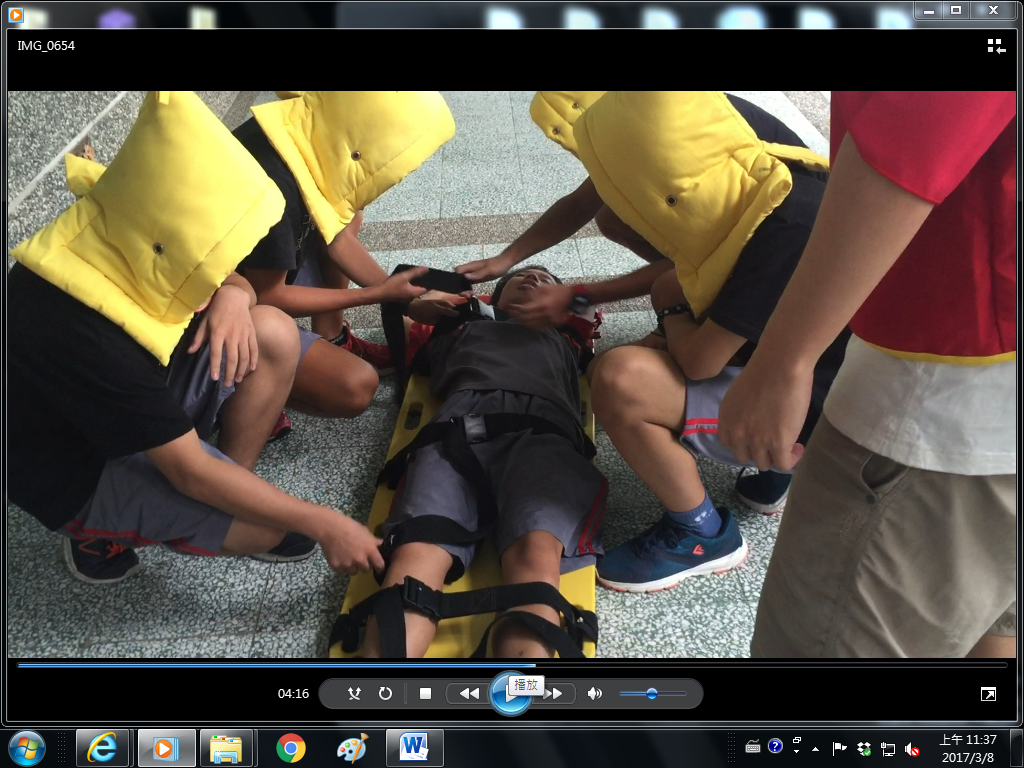 搶救演練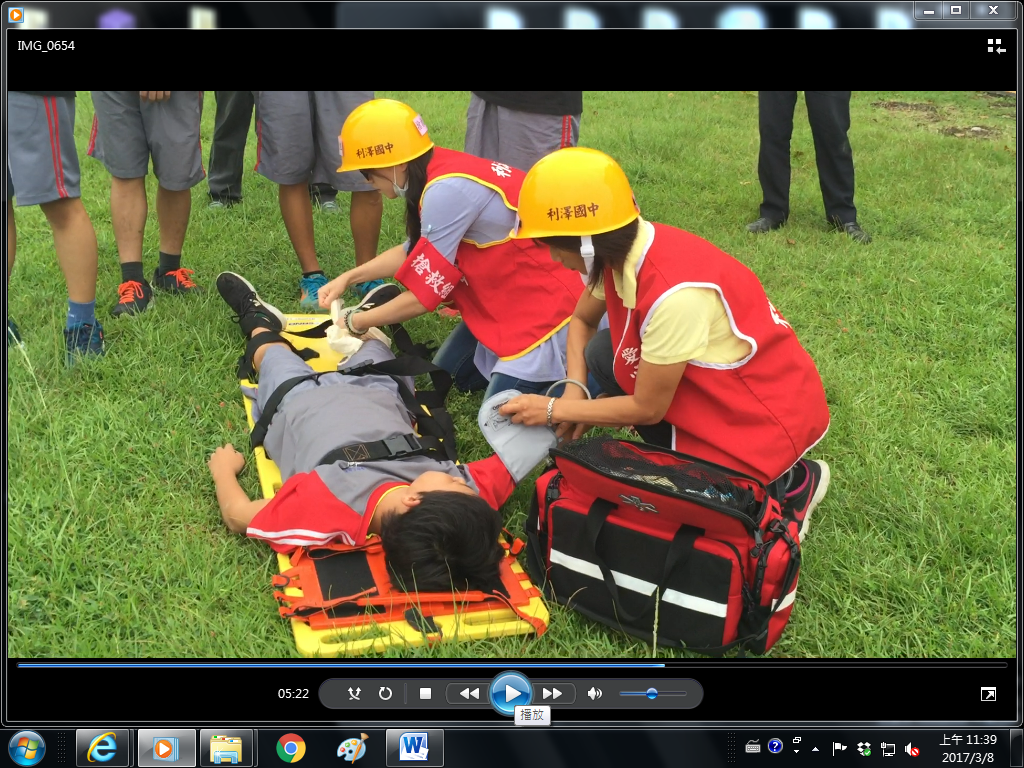 急救演練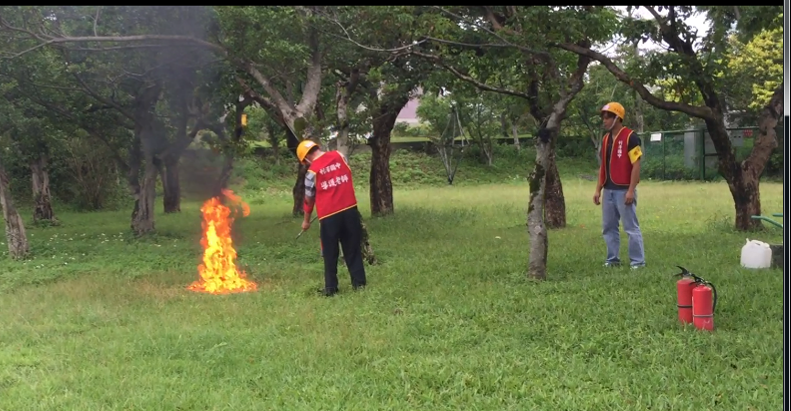 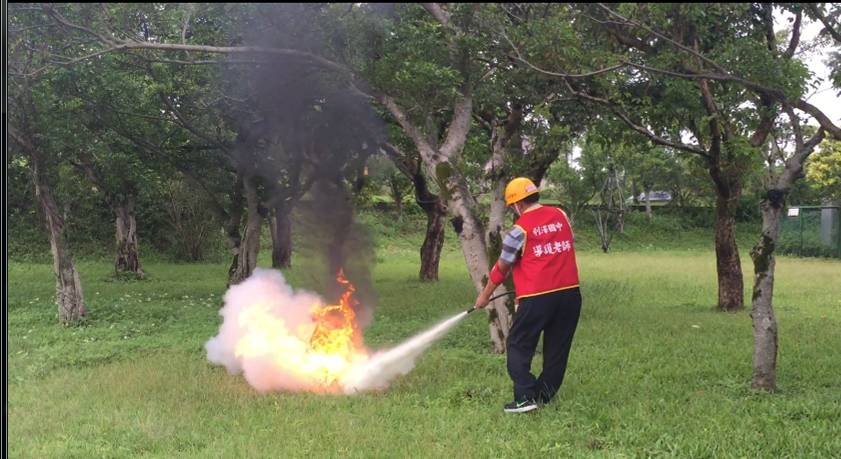 消防滅火演練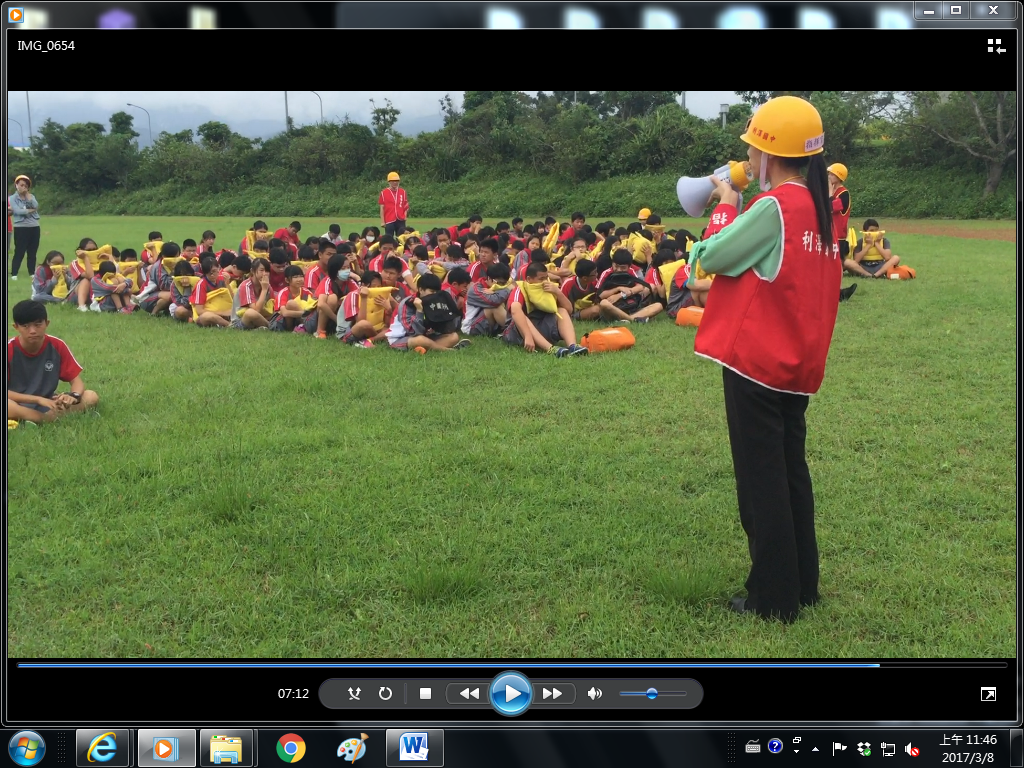 校長對全校師生此次演練之總結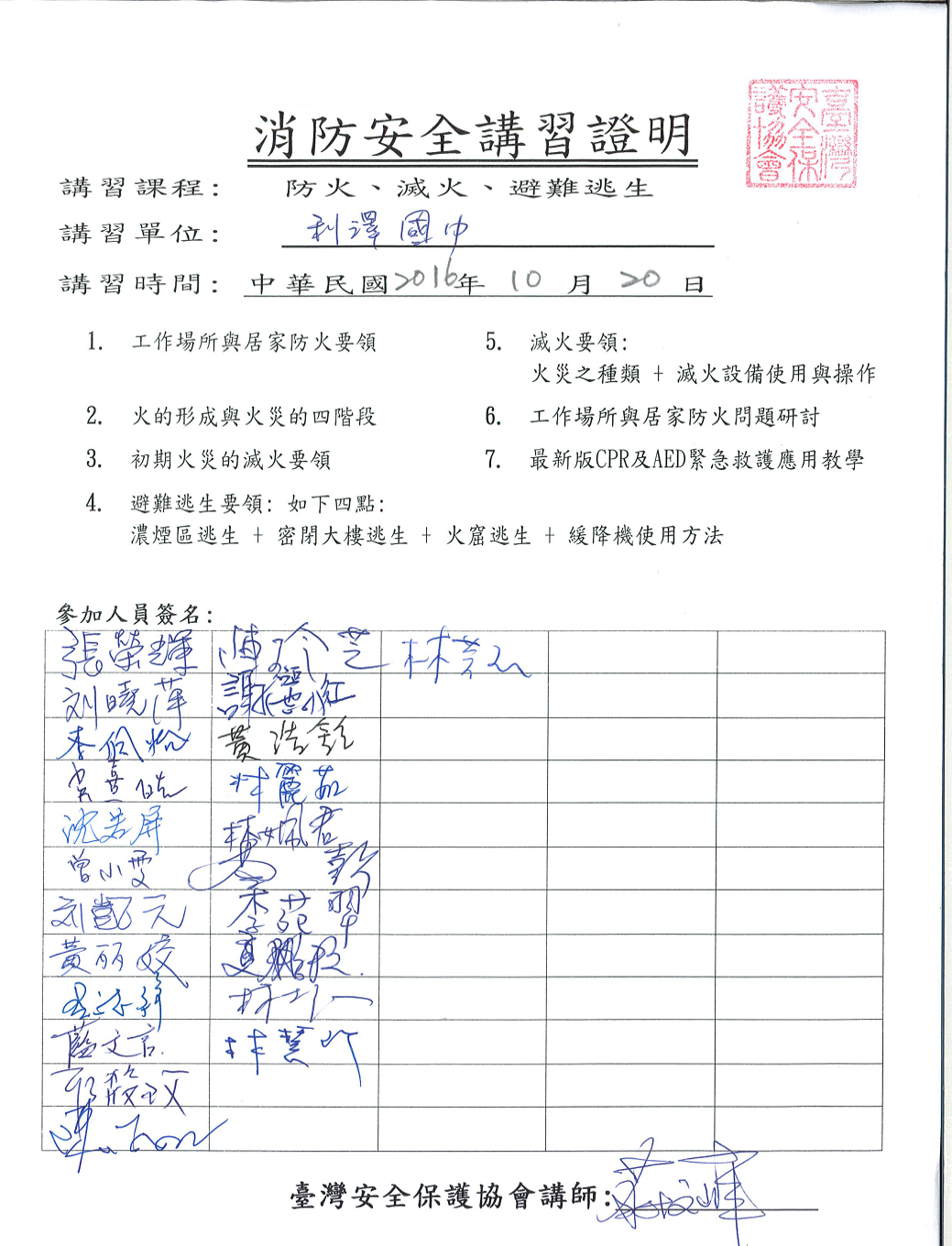 消防安全講習簽到表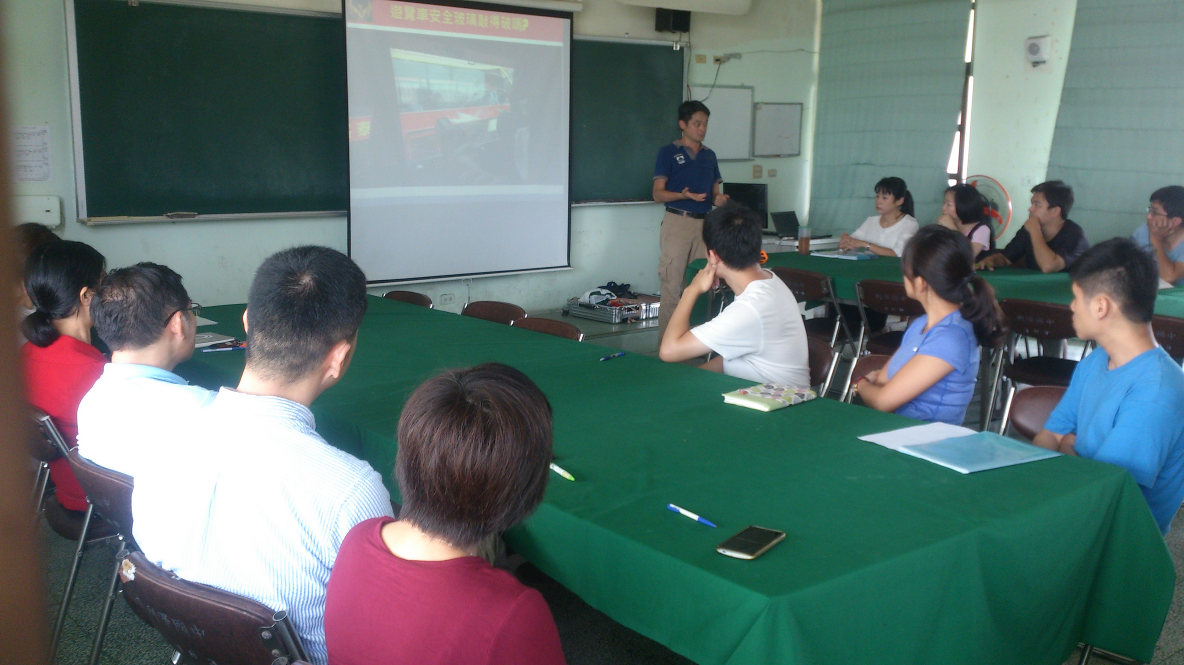 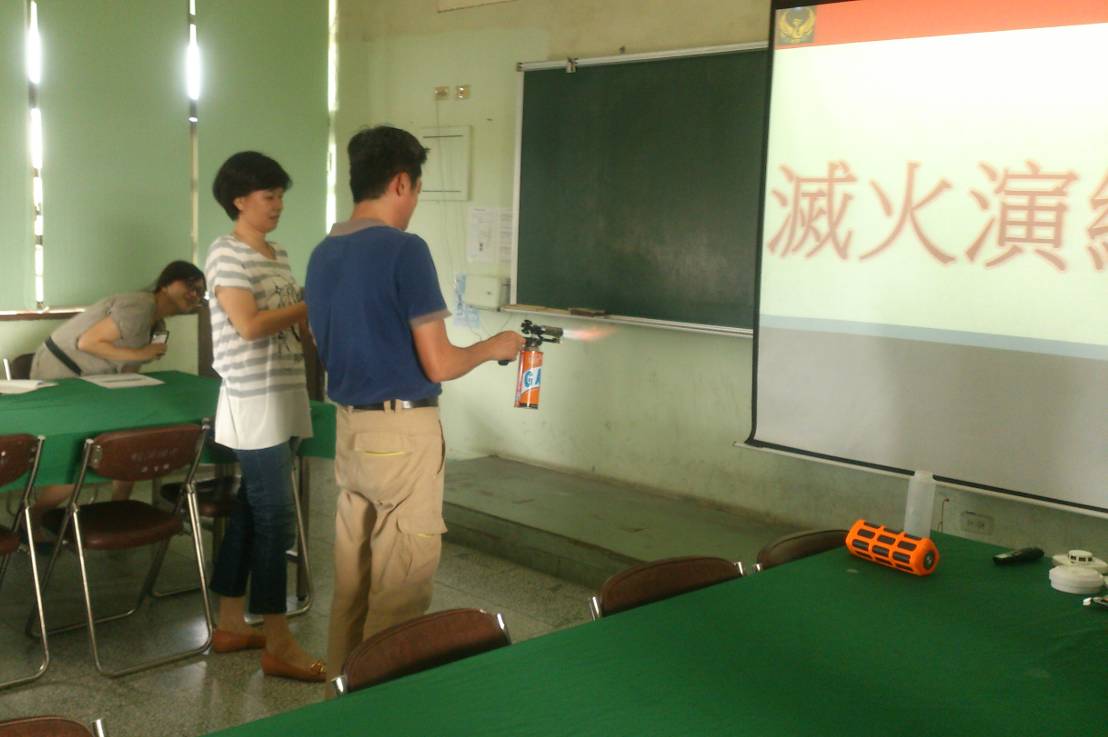 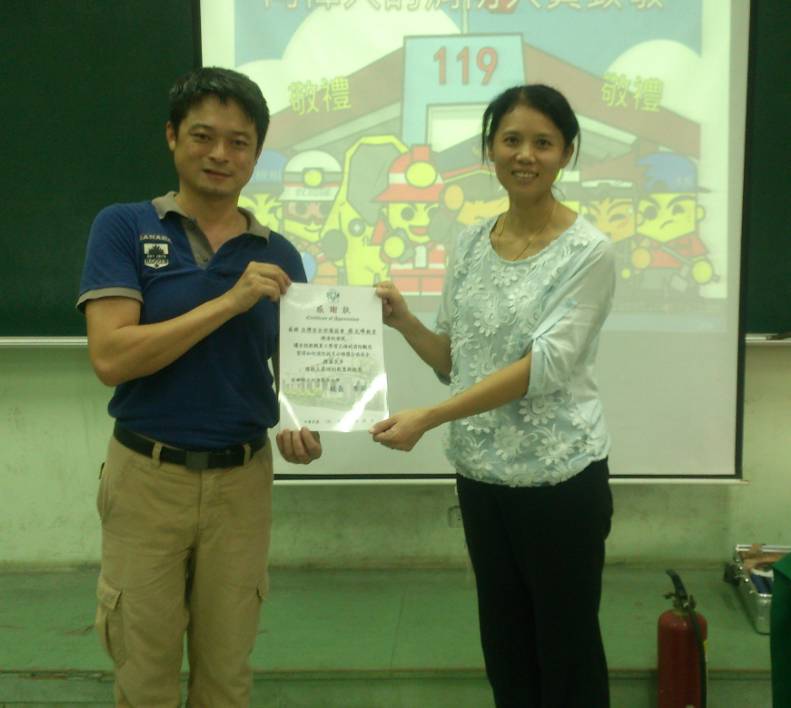 